Республиканская организация Общероссийского Профсоюза образования, на основании информации, предоставленной территориальными организациями Профсоюза, профкомами вузов к годовому отчету о правозащитной работе по форме 4ПИ, отмечает, что в 2021 году:- проведено 228 комплексных и тематических проверок образовательных организаций; 44 проверки проведены с участием специалистов муниципальных УО (РОО);- в ходе проверок выявлено 912 нарушений трудового законодательства,  составлено 169 представлений в адрес руководителей образовательных организаций; все выявленные нарушения устранены;- выборными профсоюзными органами всех уровней была оказана организационная, методическая помощь членам Профсоюза в реализации трудовых правоотношений в период проведения республиканских мероприятий по профилактике COVID-19, а именно: разъяснительная работа о необходимости поэтапной вакцинации (ревакцинации) на добровольных началах, о порядке и условиях отстранения работника от работы в соответствии с нормами статьи 76 Трудового кодекса РФ, об условиях временного перевода работника на дистанционную работу и иное;- правовыми инспекторами труда региональной, территориальных организаций Профсоюза была оказана  юридическая помощь в составлении 224 обращений в суды разных инстанций о признании права на досрочную страховую пенсию в связи с осуществлением педагогической деятельности, об установлении юридического факта принадлежности правоустанавливающего документа, об отмене штрафов на юридические лица в порядке административного судопроизводства, о праве постановки на учет на улучшение жилищных условий по программе социальной ипотеки, и другие;  - Рескомом Профсоюза организован и проведен, на базе Учебного центра ФПРТ, семинар-совещание штатных правовых инспекторов труда территориальных организаций Профсоюза с целью повышения уровня профессиональной компетенции; - экономическая эффективность правозащитной деятельности региональной организации Профсоюза за 2021 год от всех форм правозащитной работы составила 140 миллионов рублей; значимый размер экономической эффективности образует правоприменительная практика в судах о досрочной пенсии педагога.Исходя из вышеизложенного, Президиум республиканской организации Общероссийского Профсоюза образования ПОСТАНОВЛЯЕТ:1. Информацию главного правового инспектора труда республиканской организации Общероссийского Профсоюза образования Бургуевой Д.И. принять к сведению.2. Отметить целенаправленную правозащитную работу в 2021г. территориальных профсоюзных организаций Казани, Набережно-Челнинской городской организации, Альметьевских, Нижнекамских территориальных организаций, территориальных профсоюзных организаций Арского, Зеленодольского, Лениногорского муниципальных районов республики.3. Президиум республиканской организации Общероссийского Профсоюза образования рекомендует выборным профсоюзным органам территориальных, вузовских, первичных профсоюзных организаций:- на регулярной основе рассматривать вопросы осуществления правозащитной работы на своих заседаниях;- продолжить кадровое укрепление выборных профсоюзных органов Профсоюза специалистами – юристами;- усилить информационную составляющую правозащитной работы путем организации обучающих семинаров, разработки методических материалов, публикаций по правозащитной тематике на сайтах профорганизаций.4. Контроль за выполнением данного постановления возложить на главного правового инспектора труда республиканской организации Общероссийского Профсоюза образования Д.И. Бургуеву.ПОЯСНИТЕЛЬНАЯ ЗАПИСКА Татарстанской республиканской организации Общероссийского Профсоюза образования к отчету о правозащитной работе по форме 4ПИ за 2021 год	Правовая инспекция труда Татарстанской республиканской организации Общероссийского Профсоюза образования это: 12 штатных правовых инспектора труда, 39 внештатных инспектора труда. Кадровых изменений не было.	В 2021 году в органах юстиции Российской Федерации по Республике Татарстан зарегистрирована смена наименования региональной организации Профсоюза, 50-ти территориальных организаций, 13-ти вузовских, 11-ти учреждений СПО.	Традиционная форма профсоюзного общественного контроля соблюдения трудовых прав членов Профсоюза – проверка образовательной организации правовой инспекцией труда Профсоюза.	В 2021 году проведены проверки 228 –ми образовательных организаций республики по вопросам соблюдения работодателем трудового законодательства при реализации трудовых правоотношений.	Проверки были как комплексными - 186, так и тематическими -42.	26 проверок проведены Профсоюзом совместно с представителями кадровой службы муниципального органа управления образованием.	Совместные проверки проведены территориальными организациями: Лениногорской, Камско-Устьинской, Вахитовского и Приволжского районов Казани.	Комплексные и тематические проверки проводились в соответствии с Планами работы первичных, территориальных организаций Профсоюза. 	Проверки проводятся с целью выявления и устранения нарушений трудового законодательства, так же для профилактики правонарушений и оказания практической методической помощи руководителям, председателям профсоюзных комитетов образовательных организаций в осуществлении кадрового делопроизводства, локальном регулировании трудовых правоотношений.	В ходе проверок изучаются: коллективные договоры, Правила внутреннего трудового распорядка, приказы по кадровому делопроизводству, штатные расписания, табели учета рабочего времени, личные заявления работников, работа с трудовыми книжками (бумажные формы, передача данных СЗВ - ТД), форма расчетного листка и иное.	Результаты проверок показывают, что трудовые договоры заключаются в письменной форме; нет задержек по выплатам составных частей заработной платы; графики очередности предоставления ежегодных отпусков составляются, утверждаются приказами по организации, являются основным документом при предоставлении отпуска; оплачиваемые «детские дни» предоставляются женщинам, имеющим детей в возрасте до 16-ти лет; о размере выплаченной заработной платы работники регулярно информируются через расчетные листки; замены временно отсутствующего работника оформляются приказами, с соответствующей оплатой.	Вместе с тем, правовые инспекторы труда Профсоюза выявляют случаи не своевременных заключений Работодателями дополнительных соглашений к трудовым договорам при изменении определенных ранее условий труда; единичные факты нарушения трудовых прав работников с ограниченными возможностями к труду, в части предоставления ежегодного оплачиваемого отпуска продолжительностью 28 календарных дней вместо 30-ти; выработки женщинами на селе 40-часовой рабочей недели, вместо определенной Трудовым кодексом РФ 36-ти часовой рабочей недели, и наоборот, установление заместителю директора не сельской образовательной организации 36-часовой рабочей недели, вместо 40-часовой, и другие.	Тематические проверки в 2020 году провели:Арская территориальная организация – «О выполнении нормы территориального Соглашения в части предоставления «методического дня» председателям первичных профсоюзных организаций (как дополнительная льгота по территориальному Соглашению) и учителям с учебной нагрузкой на ставку заработной платы и менее».Нарушения выявлены в ряде школ Арского муниципального района республики, по итогам проверок – «методические дни» предоставлены;Набережно-Челнинская территориальная организация – «О выполнении норм коллективных договоров образовательных организаций»; выявлены факты предоставления работнику с ограниченной трудоспособностью ежегодного отпуска продолжительностью 28 календарных дней, вместо законодательно установленных 30-ти; нарушения в оформлении работнику дополнительной работы, педагогической нагрузки; отсутствие ознакомления работников под роспись с нормами коллективного договора, иных локальных правовых и нормативных актов, и другое.	По всем типам проверок выявлено 912 нарушений, о чем составлено 169 представлений. Все выявленные нарушения устранены в 30-тидневный срок.	Анализируя итоги проведенных проверок - отмечаем, что грубых нарушений норм трудового законодательство работодатель не допускает, выполняет условия коллективного договора. В основном, нарушения допускаются при ведении кадрового делопроизводства, и при распределении стимулирующих выплат.	При оказании методической помощи правовой службой Профсоюза -  нарушения устраняются.	Лидерами по количеству проведенных в 2021 году плановых проверок являются: Нижнекамская профсоюзная организация ДОУ (председатель Фатыхова А.А., правовой инспектор труда Ульянова Т.П.) - 24 проверки; территориальная профсоюзная организация Вахитовского и Приволжского районов Казани – 18 (председатель Шарипова Г.А., заместитель председателя Васюхина Н.Г., правовой инспектор труда Харисова Г.В.); Лениногорская организация Профсоюза (председатель Сосункевич М.Н.) - 18; правовой инспектор труда Альметьевских организаций Профсоюза Мушакова Г.Р. провела 20 проверок (председатели СПО Хайрутдинов А.Х., Каяшева Т.М.); Набережно-Челнинская организация (председатель Халиуллин Ф.А., правовой инспектор труда Саяхова А.Р.) - 14; Нижнекамская территориальная организация (председатель Баринова С.В., заместитель председателя – правовой инспектор труда Фалахова А.Ф.) - 12; Арская территориальная организация (председатель Харисов В.В.) -12.	Правовая инспекция Профсоюза работала с письменными и устными обращениями членов Профсоюза о нарушении трудовых прав, или оказывала консультационную помощь.	Всего поступило письменных жалоб и обращений, принято на личном приеме, даны ответы на вопросы, поступающие посредством Интернет – порядка 9-ти тысяч.	Наибольшее количество вопросов на следующие темы:-  условия назначения досрочной страховой пенсии педагогу;-  способы улучшения жилищных условий работнику бюджетной сферы;-  о материальной поддержке переболевшим COVID-19, есть ли законы;-  доплаты за наличие Почетных грамот и отраслевых наград, порядок их присвоения, как добиться звания «Ветеран труда»;- условия прохождения аттестации педагогического работника на квалификационную категорию в 2020 году, льготы по аттестации, предусмотренные отраслевым Соглашением;- правовые последствия для трудовых правоотношений при отказе работника от вакцинации по профилактике COVID-19;- режим рабочего времени при возложении дополнительного объема работы и другие.По наиболее актуальным вопросам профсоюзными организациями подготовлены методические материалы в виде брошюр, информационные бюллетени на сайтах организаций; актуальные вопросы становятся темами обучающих семинаров, совещаний в ZOOM.	В республике сформирована практика, что на еженедельных совещаниях в муниципальном органе управления образованием с руководителями образовательных организаций председатели Советов профсоюзных организаций всегда доводят до аудитории актуальную правовую информацию в сфере труда.	Постановлением Кабинета Министров Республики Татарстан № 1006 от 28.10.2021г. работодателей организаций всех форм собственности обязали с 30 октября 2021г. перевести не вакцинированных работников в возрасте старше 60 лет на дистанционный формат работы, при отсутствии такой возможности – принимать меры для соблюдения данной категорией работников установленных карантинных ограничений, фактически – отстранять от работы.	Постановление Главного государственного санитарного врача по Республике Татарстан от 11 октября 2021 года № 7 «О проведении обязательной вакцинации против COVID - 19 отдельным категориям граждан по эпидемическим показаниям по Республике Татарстан» установило: обеспечить проведение профилактических прививок с охватом не менее 80%; отстранить от работы и/или перевести на дистанционный режим работы работников, сотрудников, не имеющих ни одной прививки против COVID - 19 с 9 ноября 2021 года, без законченного курса вакцинации - с 7 декабря 2021 года на период эпидемиологического неблагополучия.	Процент вакцинированных работников образовательных организаций высок, но реализация карантинных мероприятий вызывала много вопросов у сторон трудового договора, требовала правового сопровождения.	Руководители обращались в профсоюзную инспекцию труда с вопросами о процедуре уведомления работника о необходимости вакцинации, о проекте приказа об отстранении от работы, о правилах подсчета процента вакцинированных, и не вакцинированных (приравненных к ним), о процедуре временного перехода работника на дистанционный формат работы и другие.	Работники обращались с вопросами о правомерности действий работодателя по отстранению, о последствиях в плане сохранения трудовых отношений в случае отказа от вакцинации, правилах перевода на дистанционную форму работы и много других вопросов.	Начались увольнения по собственному желанию работников старше 60-ти лет, попытки оформить длительные отпуска педагогического работника на основании статьи 335 ТК РФ, что усложняло ситуацию с обеспеченностью кадрами в период учебного года.	Профсоюзные юристы давали ответы на поступающие вопросы. На сайте республиканской организации опубликован правовой бюллетень, с разъяснением наиболее часто встречающихся вопросов, в связи с реализацией карантинных мероприятий в республике.На заседании о карантинных мероприятиях в республике, организатором которого выступила Федерация профсоюзов РТ, с участием представителей Государственной инспекции по труду, Министерства труда и занятости населения, Роспотребнадзора и других, главным правовым инспектором труда Рескома Бургуевой Д.И. была доведена информация о возникающих сложностях при реализации карантинных мероприятий в образовательных организациях, и об ухудшении обеспеченности образовательных организаций кадрами.		Реализация карантинных мероприятий продолжается, произведенные отстранения от работы, на основании статьи 76 Трудового кодекса РФ, не привитых работников образовательных организаций – не прекращены.	Продолжается практика оказания профсоюзной инспекцией труда правовой помощи в реализации педагогическими работниками права на досрочную страховую пенсию в связи с осуществлением не менее 25-ти лет педагогической деятельности в образовательных организациях для детей.	Оказана помощь в оформлении документов в суды -224, из них по делам о досрочной страховой пенсии – 220, иные – 4, о восстановлении на работе – 0. Рассмотрено в судах дел с участием правовых инспектором труда, юристов Профсоюза -154, из них 154 удовлетворены полностью либо частично.	Особенности правоприменительной практики в 2021 году.	С принятием правительством Российской федерации постановления от 04.03.2021г. № 322, Пенсионный фонд прекратил исключать из специального стажа периоды обучения на курсах по повышению квалификации с отрывом от работы и сохранением выплаты средней заработной платы.	Правовая помощь при оформлении документов в суды оказана:	- правовым инспектором труда Набережно-Челнинской территориальной организации Саяховой А.Р. - 20 исковых заявлений;	- правовым инспектором труда территориальной организации Профсоюза Советского района Казани Мамаевой Е.Д. - 16 исковых заявлений;	- правовым инспектором труда территориальной организации Зеленодольского муниципального района республики Гимаевой З.Т. - составлено 15 обращений в суды по 12-ти исковым заявлениям;- правовым инспектором труда территориальной организации Кировского и Московского районов Казани Ибрагимовой Д.И.  - 11 исковых заявлений и другие.Судебными постановлениями включаем в специальный стаж:-  периоды учебных отпусков Лениногорский городской суд Республики Татарстан УИД 16RS0041-01-2021-006274-27 Дело № 201159/2021;- педагогическую нагрузку на неполную ставку по двум педагогическим должностям Определение Шестого Кассационного суда общей юрисдикции УИД 16RS0041-01-2020-003462-08 дело № 88-11113/2021;- периоды работы в школе – комплексе, «детские дни» Решение Набережно-Челнинского городского суда РТ УИД 16RS0042-03-2021-010762/21 Дело № 2-11705/2021; 	- периоды работы в дошкольных образовательных организациях коммунальной формы собственности Решение Советского районного суда Казани УИД16RS0051-01-2021-001348-16 Дело 2-2068/2021;- периоды работы в должности «воспитатель» по обучению татарскому языку Бугульминский районный суд РТ УИД 16RS0037-01-2021-000083-91;Альметьевский районный суд РТ УИД 16RS0036-0102021-012057-15 Дело № 2-3617/2021;- периоды работы в школе учителем без записи в трудовой книжке в 1992 году в период обучения в высшем учебном заведении, подтвержденные приказами о приеме на работу и увольнении, начисленной заработной платой   Апелляционное определение судебной коллегии по гражданским делам Верховного суда Республики Татарстан УИД 16RS0032-01-2020-0008-27-48 Дело № 2-317/2020 Дело № 33-3950/2021;- период обучения в педагогическом училище в период действия постановления Совета Министров СССР от 17.12.1959г. № 1397, периоду обучения предшествовала и за ним непосредственно следовала педагогическая деятельность Решение Советского районного суда Казани УИД 16RS0051-01-2021-000200-65 Дело 2-1769/2021.	Иные обращения в суды:- о факте принадлежности справки Истцу с целью дальнейшего перерасчета пенсии по возрасту Арский районный суд Дело № 2-194 (2021);- о признании Распоряжения главы муниципалитета о снятии с учета нуждающихся в улучшении жилищных условий в системе социальной ипотеки УИД 16RS0048-01-2020-007992-15 Дело № 2-317/21;- об отмене решения ГКУ «Республиканский центр материальной помощи (компенсационных выплат) (далее ГКУ РЦМП) решения об отказе в предоставлении меры социальной поддержки в виде компенсации расходов на отопление и освещение как сельскому учителюНово-Савиновский районный суд Казани Дело № 2-4389/2021 УИД 16RS00049-01-2021-009672-79;- о нарушении ФГАОУ ВО «Казанский (Приволжский) федеральный университет» (далее КФУ), Профсоюзным комитетом КФУ права на авторство фотографии, которая размещена на странице «Профком КФУ» Арбитражный суд Республики Татарстан Дело № А65-30707/2020.	Подробнее об этих процессах.	Истец и его семья в составе трех человек встали на учет для улучшения жилищных условий по социальной ипотеке в 2016 году. В 2018 году был заключен договор с государственным жилищным фондом при Президенте РТ, внесено порядка 300 тысяч в реализации договора. В 2020 году на основании решения общественной жилищной комиссии и распоряжения главы администрации района Казани семья снята с учета в связи с тем, что заявитель является собственником дачного дома площадью 42 кв. метра – соответственно, нуждающимся в улучшении жилищных условий не является. Не согласившись с решением муниципалитета о снятии с учета, расторжении договора заявитель обратилась за помощью в районную профсоюзную организацию, где было составлено исковое заявление. Состоялось Решение суда в пользу Истца, которая была восстановлена в очередности на предоставление жилья по социальной ипотеке, с даты постановки ее на учет - с 2016 года. В ходе судебного заседания установлено, что дом не обладает признаками жилого помещения (строения) и не соответствует требованиям, предъявляемым к объектам жилищного строительства, соответственно, эту площадь нельзя учитывать при подсчете обеспеченности жилой площадью.В республиканскую организацию обратился сельский учитель - ветеран боевых действий о том, что с 1 января 2021 года ГКУ РЦМП отказало ему в выплате компенсации за отопление и освещение как сельскому учителю, в связи с тем, что он получает ежемесячное денежное вознаграждение на основании федерального закона № 5 «О ветеранах», а нормы Постановления Кабинета Министров Республики Татарстан от 07 июня 2005 года № 251 устанавливают получение только одной меры социальной поддержки по выбору заявителя.С отказом ГКУ РЦМП учитель не согласился и обратился в Реском Профсоюза о помощи для обращения в суд. Главный правовой инспектор труда Рескома Профсоюза Бургуева Д.И. оформила иск и представляла интересы истца в суде.В качестве аргументации нарушения прав Истца в исковом заявлении указано, что мера социальной поддержки ветерана боевых действий на основании федерального закона «О ветеранах» в виде ежемесячной денежной выплаты – является компенсацией государства морального вреда гражданину страны, который в мирное время находился в боевых условиях.  Мера социальной поддержки ветерану боевых действий выплачивается из средств федерального бюджета. Иных социальных выплат по ФЗ «О ветеранах» Истец не получал. В обосновании иска так же указано, что мера социальной поддержки сельского учителя предусмотрена федеральным и республиканским законами «Об образовании», финансирование расходов идет из средств республиканского бюджета. Правительство субъекта Российской Федерации может установить ограничения в форме предоставления только одной меры социальной поддержки по выбору заявителя, но только в том случае, если обе меры социальной поддержки финансируются бюджетом республики. Иные действия – являются нарушением права на социальную защиту.В статусе третьих лиц к процессу были привлечены: Кабинет Министров Республики Татарстан, Министерство труда, занятости и социальной защиты Республики Татарстан.Суд первой инстанции, после 4-х судебных заседаний, поддержал требования Истца, и принял решение об отмене решения ГКУ РЦМП об отказе в выплате компенсаций за отопление и освещение как сельскому учителю, в реализации норм ФЗ «Об образовании в Российской Федерации».ГКУ РЦМП подал Апелляционную жалобу в Верховный суд Республики Татарстан. Главным правовым инспектором труда Рескома Бургуевой Д.И. подан в суд отзыв на Апелляционную жалобу, ждем рассмотрения в Судебной коллегии Верховного суда Республики Татарстан.Индивидуальный предприниматель обратился в Арбитражный суд РТ с исковым заявлением к КФУ о взыскании 200.000 тысяч рублей компенсации за нарушение исключительных прав на фотографию истца. Спорное фото было размещено на сайте КФУ на странице «Профком КФУ» над объявлением об организации автобусных туров. Соответственно, Профком КФУ был привлечен в качестве соответчика. Представителем профкома в процессе была правовой инспектор труда Профкома КФУ Попова Т.А. Факт публикации спорной по авторству фотографии сторонами не оспаривался, но соответчики просили суд значимо снизить сумму моральной компенсации, так как подобное нарушение допущено впервые, допущено не умышленно, фото использовалась с целью привлечения внимания членов Профсоюза к полезной информации с целью организации их досуга, оздоровления. Решением Арбитражного суда РТ сумма компенсации за нарушение исключительных прав была назначена, но снижена до 10 тысяч рублей с каждого из соответчиков – КФУ и профком КФУ.В 2021 году каждая образовательная организация, территориальные организации, региональная организация Профсоюза вносили изменения и дополнения в коллективные договоры, соглашения, на предмет актуализации норм правовых актов действующему законодательству, в связи с изменением наименования профсоюзных организаций.Включены нормы: об осуществлении временного перевода на режим дистанционной работы при реализации мер по обеспечению вакцинации против COVID-19; о предоставлении работникам, имеющим трех и более детей в возрасте до восемнадцати лет, ежегодного оплачиваемого отпуска в удобное для них время до достижения младшим из детей четырнадцати лет (статья 262.2 ТК РФ); об обеспечении проведения Работодателем системных мероприятий по управлению профессиональными рисками на всех рабочих местах образовательной организации; о предоставлении двух оплачиваемых свободных от работы дня при вакцинации от коронавирусной инфекции; о реализации профсоюзного проекта «Профсоюзный бонус к пенсии».Актуализировано 2886 коллективных договоров, 47 Соглашений, в их числе Региональное.Республиканская организация Профсоюза в 2021 году выступала инициатором изменений двух постановлений Кабинета Министров Татарстана: об оплате труда, и о внесении изменений в постановление от 20.04.2005г. № 192, регулирующее коммунальные выплаты сельским учителям в части установления ежемесячной выплаты в фиксированном размере.С 1 января 2022 года вступили в действие изменения в постановлении Кабинета Министров РТ № 412 от 31.05.2018г., должностные оклады всех категорий работников, регулируемых данным постановлением – увеличены.На муниципальном уровне, три раза в течение 2021 года, Советы профсоюзных организаций согласовывали с муниципалитетами порядок выплаты единовременных стимулирующих выплат с целью доведения размера средней заработной платы педагогического работника муниципальной образовательной организации до целевых показателей Указа Президента РФ от 07.05.2012 г. № 597.В очном формате, и на площадке ZOOM, провели 3 заседания Совета по правовой работе, на которых рассматривали самые актуальные вопросы по текущему моменту:- о регистрации смены наименования в органах юстиции РФ по РТ территориальных, первичных профсоюзных организаций; - об актуализации норм коллективных договоров, территориальных Соглашений;- об осуществлении профсоюзного контроля за соблюдением Работодателем трудовых прав работников при реализации карантинных мероприятий по профилактике COVID -19. С 18 по 20 октября 2021 года на базе Учебного центра Федерации профсоюзов РТ республиканским Комитетом Профсоюза, в соответствии с Планом работы, был организован и проведен семинар в рамках повышения профессиональной квалификации штатных правовых инспекторов труда Профсоюза (23-х часовая программа).В программе семинара лекции на темы: «Судебная реформа: особенности, общие тенденции и практика», «Цифровые технологии в судебном производстве», «Язык делового общения. Основы деловой переписки», «Работа с персональными данными. Правовые основы обработки информации, в связи с трудовыми отношениями и профсоюзным членством» и другие. Лекторы – доценты Казанского федерального университета. Темы для освещения в рамках семинара были определены членами Правового Совета при Рескоме. Участники семинара получили Сертификаты о повышении квалификации; семинар получил хорошие отзывы от его участников.	Осенью 2021 года Федерация профсоюзов Республики Татарстан проводила республиканский конкурс «На лучшую правозащитную работу».	23 декабря 2021 года на заседании Исполкома ФПРТ были подведены итоги конкурса и вручены Дипломы.	В номинации «Лучший правовой инспектор труда» второе место присуждено правовому инспектору труда СПО Зеленодольской территориальной организации Профсоюза Гимаевой Зульфие Талгатовне.	В номинации «На лучшую правозащитную работу территориальной организации общероссийского профсоюза» первое место присуждено Татарстанской республиканской организации Общероссийского Профсоюза образования.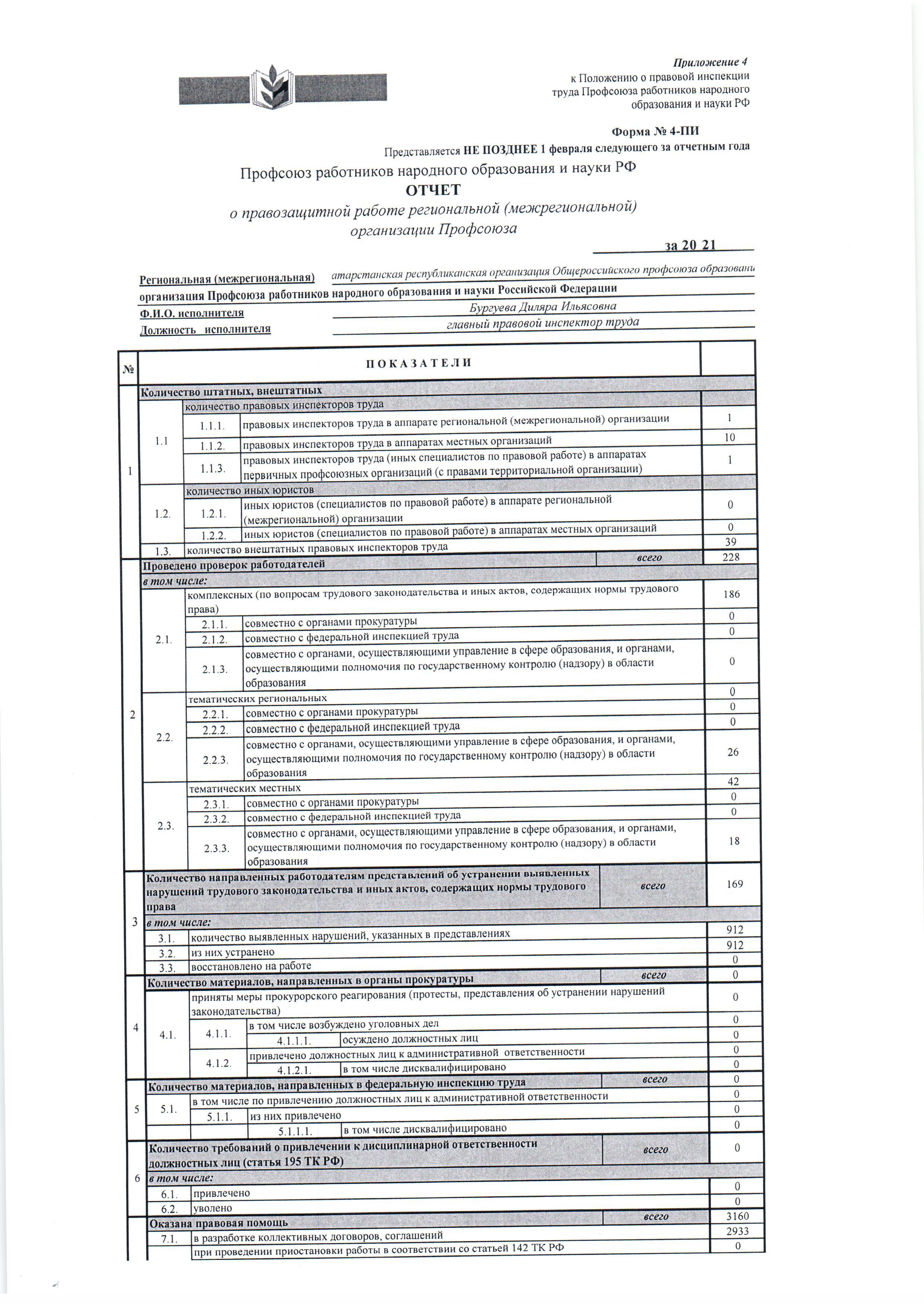 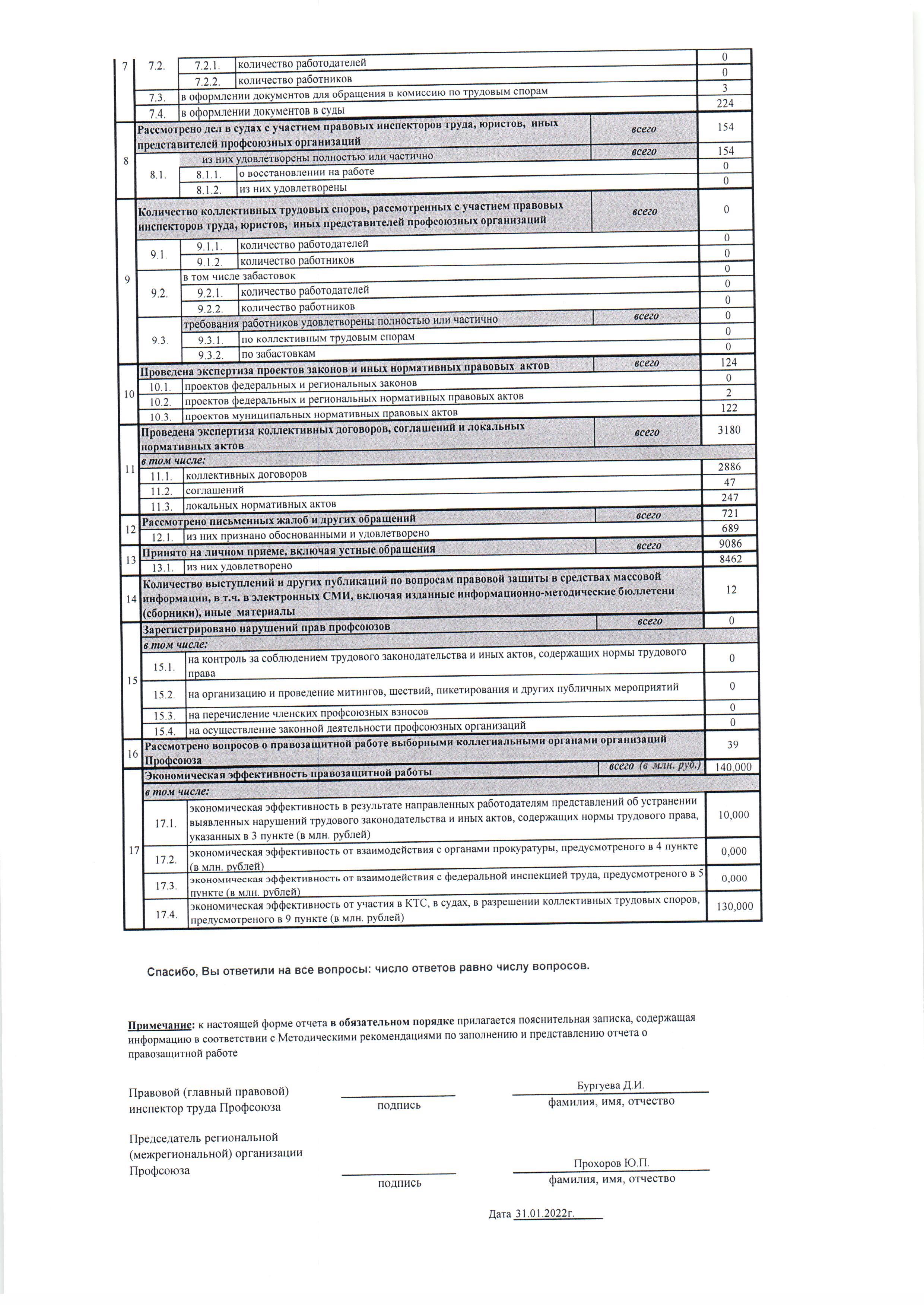 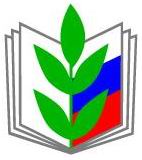 ПРОФЕССИОНАЛЬНЫЙ СОЮЗ РАБОТНИКОВ НАРОДНОГО ОБРАЗОВАНИЯ И НАУКИ РОССИЙСКОЙ ФЕДЕРАЦИИРЕГИОНАЛЬНАЯ ОРГАНИЗАЦИЯ ПРОФЕССИОНАЛЬНОГО СОЮЗА РАБОТНИКОВ НАРОДНОГО ОБРАЗОВАНИЯ И НАУКИ РОССИЙСКОЙ ФЕДЕРАЦИИВ РЕСПУБЛИКЕ ТАТАРСТАН(ТАТАРСТАНСКАЯ РЕСПУБЛИКАНСКАЯ ОРГАНИЗАЦИЯ ОБЩЕРОССИЙСКОГО ПРОФСОЮЗА ОБРАЗОВАНИЯ)ПРЕЗИДИУМПОСТАНОВЛЕНИЕПРОФЕССИОНАЛЬНЫЙ СОЮЗ РАБОТНИКОВ НАРОДНОГО ОБРАЗОВАНИЯ И НАУКИ РОССИЙСКОЙ ФЕДЕРАЦИИРЕГИОНАЛЬНАЯ ОРГАНИЗАЦИЯ ПРОФЕССИОНАЛЬНОГО СОЮЗА РАБОТНИКОВ НАРОДНОГО ОБРАЗОВАНИЯ И НАУКИ РОССИЙСКОЙ ФЕДЕРАЦИИВ РЕСПУБЛИКЕ ТАТАРСТАН(ТАТАРСТАНСКАЯ РЕСПУБЛИКАНСКАЯ ОРГАНИЗАЦИЯ ОБЩЕРОССИЙСКОГО ПРОФСОЮЗА ОБРАЗОВАНИЯ)ПРЕЗИДИУМПОСТАНОВЛЕНИЕПРОФЕССИОНАЛЬНЫЙ СОЮЗ РАБОТНИКОВ НАРОДНОГО ОБРАЗОВАНИЯ И НАУКИ РОССИЙСКОЙ ФЕДЕРАЦИИРЕГИОНАЛЬНАЯ ОРГАНИЗАЦИЯ ПРОФЕССИОНАЛЬНОГО СОЮЗА РАБОТНИКОВ НАРОДНОГО ОБРАЗОВАНИЯ И НАУКИ РОССИЙСКОЙ ФЕДЕРАЦИИВ РЕСПУБЛИКЕ ТАТАРСТАН(ТАТАРСТАНСКАЯ РЕСПУБЛИКАНСКАЯ ОРГАНИЗАЦИЯ ОБЩЕРОССИЙСКОГО ПРОФСОЮЗА ОБРАЗОВАНИЯ)ПРЕЗИДИУМПОСТАНОВЛЕНИЕ       «18» января 2022 г.
г. Казань
                                   № 10-3«Об итогах правозащитной работы Татарстанской республиканской организации Общероссийского Профсоюза образования в 2021 году»                              Председатель 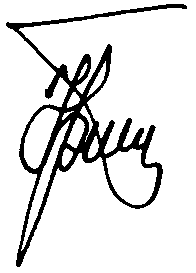  Ю.П. ПрохоровГлавный правовой инспектор труда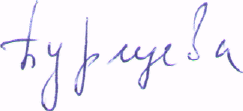 Д.И. Бургуева